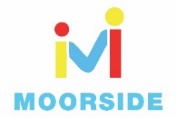 Year 4 WritingWrite an explanation text about the water cycle for the children in year 3.MondaySPAGWatch the video clip:https://www.bbc.co.uk/bitesize/topics/zwwp8mn/articles/zw38srdYou are recapping all about prepositions, which we started before lockdown, you can see how much you remember!!Then have a go at completing the preposition detective sheet! (Sheet 1)TuesdayWatch this video clip:https://www.bbc.co.uk/bitesize/clips/z8qtfg8After watching it (probably a couple of times), can you write down different facts about the water cycle and water happens during it?Have a go at writing the labels on the water cycle picture. (Sheet 2) (Sheet 3 provides the answers!)WednesdayRead through the example text which is an explanation text about the water cycle. Use the success criteria list, can you find examples of each of the success criteria points? There is an annotated copy for your parents as well!ThursdayHave a go at using your notes to complete the water cycle planning frame. Make sure you include a question and follow the layout in the plan I’ve give you! (Sheet 5)FridayNow try writing (or typing) an explanation of how the water cycle works. Key things to include:PrepositionsQuestionTechnical languageDiagramsMake sure you check that your writing makes sense and also that spellings and punctuation are accurate!Enjoy year 4!Mrs TaylorMindfulness“Mindfulness is one strategy that can reduce stress. Mindfulness is a way of being. Practicing mindfulness means paying attention to what's happening in the moment and accepting those experiences and feelings without judgment.”In your Learning Pack this week, we have given you two activities that you can do by yourself or with your family. Follow the instructions carefully on the cards and allow yourself time to really focus on the activity.It would be great to have photographs of what you have been doing for your Mindfulness. If you can, please send them into school. Thank you.